INTERESNA DEJAVNOST - ŠPORT NAVODILA ZA DELO DOMA 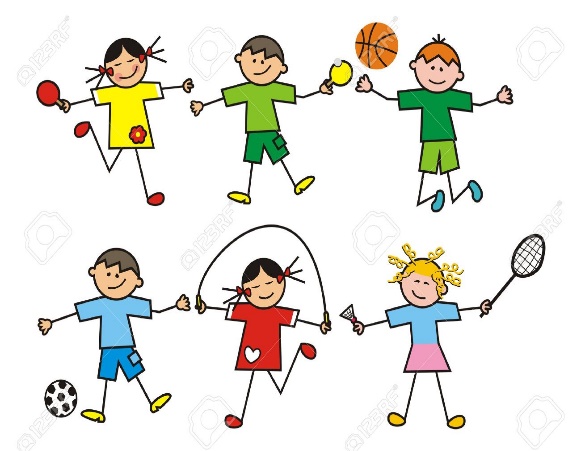 9. 11. – 13. 11. 2020Za interesno dejavnost šport na daljavo si lahko sam izbereš dejavnost.Vendar pazi!Tvoja dejavnost naj poteka zunaj.Poskrbi za primerno športno opremo.Razgibati moraš celo telo.Ne pozabi na gimnastične vaje!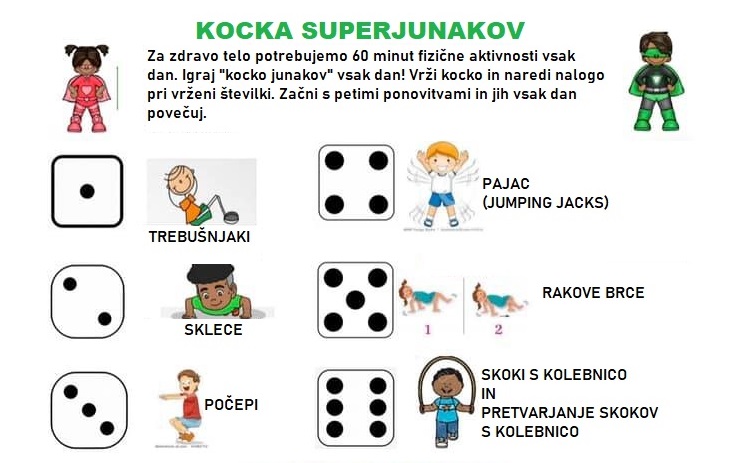 									učiteljica športa